Material: engineering plasticColor Classification: SL280 (12V Head 3M)Drive mode: Magneticspray height: 25CM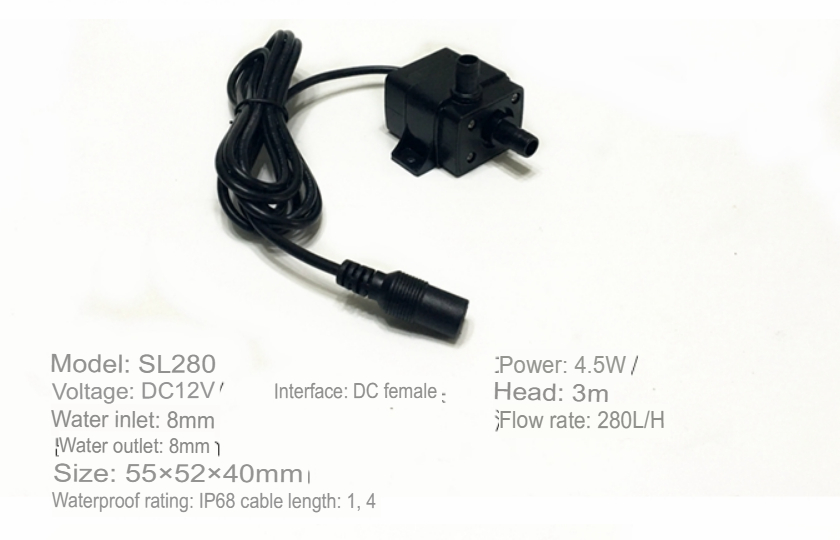 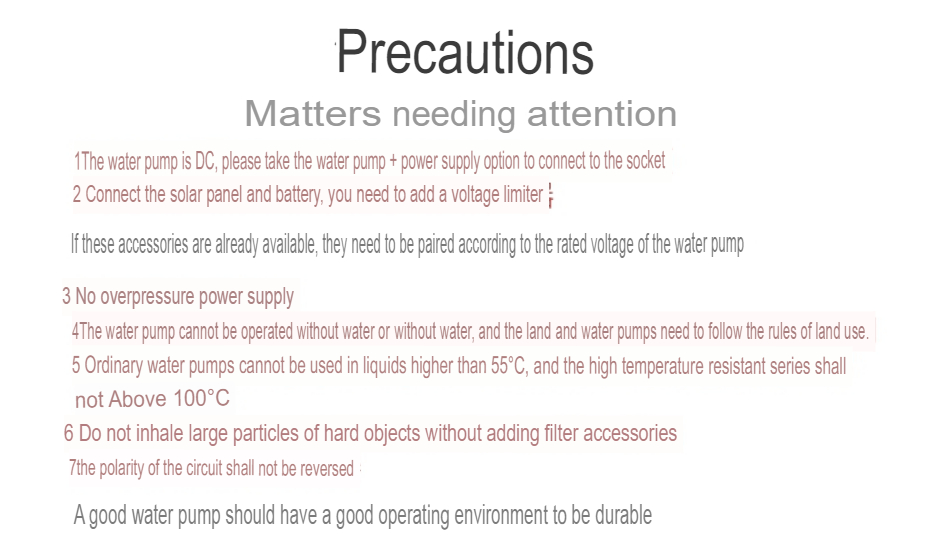 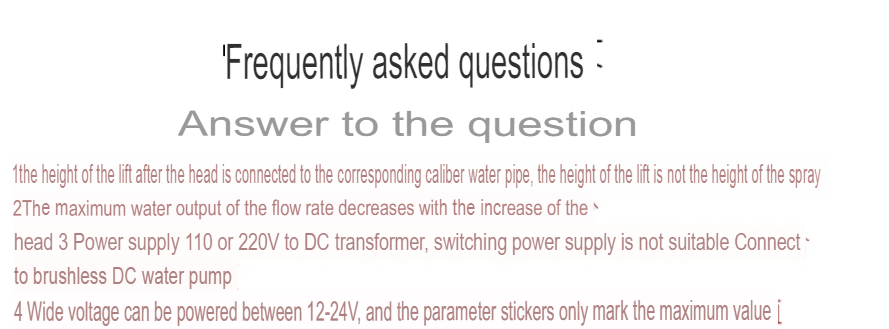 